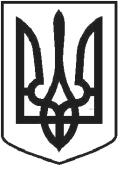 УКРАЇНАЧОРТКІВСЬКА МІСЬКА РАДА СОРОК ТРЕТЯ СЕСІЯ СЬОМОГО СКЛИКАННЯРІШЕННЯвід 26 вересня 2018 рокум. Чортків№1202Про затвердження проекту землеустрою щодо відведення земельної ділянки (зміна цільового призначення) площею 0,8000 га у спільну часткову власність Зазуляку Андрію Ігоровичу, Тичковському Ярославу Івановичу для будівництва і обслуговування багатоквартирного житлового будинку по вул. Степана Бандери, 60/1 в м. ЧортковіРозглянувши заяву Зазуляка А.І., Тичковського Я.І., відповідно до ст. 12, 42, 118, 125, 126, 186-1 Земельного Кодексу України, керуючись п. 34 ч.1 ст. 26 Закону України «Про місцеве самоврядування в Україні», міська радаВИРІШИЛА:Затвердити проект землеустрою щодо відведення земельної ділянки (зміна цільового призначення) площею 0,8000 га у спільну часткову власність Зазуляку Андрію Ігоровичу, Тичковському Ярославу Івановичу для будівництва і обслуговування багатоквартирного житлового будинку по вул. Степана Бандери,60/1 в м. Чорткові за рахунок земель Зазуляка А.І.,Тичковського Я.І./забудовані землі/в т.ч. під житловою забудовою з трьомабільше поверхами.Кадастровий номер 6125510100:01:019:0031.2.Зобов’язати Зазуляка Андрія Ігоровича, Тичковського Ярослава Івановича :оформити право власності на земельну ділянку;-використовувати земельну ділянку згідно цільового призначення, та Земельного Кодексу України;дотримуватись встановлених меж земельної ділянки, правил добросусідства та обмежень пов'язаних з встановленням земельних сервітутів та охоронних зон.3.Копію рішення направити у відділ Держгеокадастру в Чортківському районі та заявнику.4.Контроль за виконанням рішення покласти на постійну комісію з питань містобудування, земельних відносин, екології та сталого розвитку міської ради.Міський голова	Володимир ШМАТЬКО